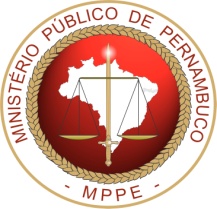 MINISTÉRIO PÚBLICO DO ESTADO DE PERNAMBUCOPromotoria de Justiça de TabiraAdoção: um ato de amor e compromissoORIENTAÇÕES GERAIS:Quem pode adotar? São habilitados para adotar qualquer cidadão (solteiro, casado, viúvo, divorciado, em união estável), maiores de 18 anos de idade, que sejam 16 anos mais velhos do que o adotado e ofereçam um ambiente familiar adequado.Quais os documentos necessários para apresentar ao Judiciário local?OBS: Se dirigir até o Fórum da cidade onde reside e informar que deseja iniciar processo de habilitação para inclusão no Cadastro Nacional de Adoção. Documentos: Requerimento padrão de adoção (você deverá solicitar este requerimento quando for ao Fórum);Certidão de casamento ou Declaração de união estável relativa ao período da união;Certidão de nascimento para os candidatos solteiros;Comprovante de residência;Comprovante de renda ou declaração equivalente;Atestado médico de sanidade física e mental (fornecido por médico clínico e psiquiatra);Certidão de antecedentes criminais (internet – site: www.tjpe.jus.br);Atestado de idoneidade moral;Carteira de identidade e CPF e,Fotos atuais. Após a entrega do requerimento padrão e documentação, o que acontece?Será iniciado um Processo de Habilitação na Comarca que você reside e deu entrada na documentação. Em seguida haverá um estudo psicossocial realizado por assistentes sociais e psicólogas do Tribunal de Justiça de Pernambuco. Caso o resultado do estudo seja favorável a habilitação à adoção, os interessados aguardarão convocação para participação em um curso de pretendentes à adoção, que dura cerca de 02 dias, com carga horária de 12h. Concluída participação no curso, o juiz analisará a documentação e decidirá pela inclusão do pretendente no Cadastro Nacional de Adoção, ocasião que será iniciada a busca ativa no Cadastro Nacional de Adoção, inicialmente, regional, depois estadual e nacional. Identificada a criança ou adolescente, passará a existir um Processo de Adoção e haverá um período de apresentação e convivência, momento que será deferida guarda provisória com intenção de adoção. Após o estágio de convivência, com opinativo favorável aos pretendentes e encerramento de todo Processo de Adoção será cancelado o registro anterior da criança ou adolescente, com emissão de um novo registro de nascimento.Tabira, 12 de dezembro de 2017.